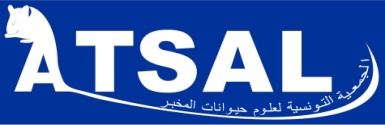 Atelier de Formation Pratique sur les Animaux de LaboratoireEcole Nationale de Médecine Vétérinaire, 19-20-21 Juin 2012Formulaire de pré-inscription_____________________________________________________________________________________Nom : ………………………………………………………………………………………………………………………….Prénom : ………………………………………………………………………………………………………………………Domaine d’activité : ……………………………………………………………………………………………………Statut *: □ Etudiant   □ Universitaire  □ Chercheur  □ Médecin  □ Autre (précisez)……….....................Pour les étudiants, sujet de thèse ou de Mastère :……………………………………………………………………………………………………………………………………Institution :……………………………………………………………………..................................................................................Laboratoire d’affiliation (Responsable) : ……………………....................................................................................Adresse : ………………………………………………………...........................................................................................................E-mail : ………………………………………………………....................................................................................................................Téléphone/GSM : ……………………………………………………………………………..................................................._____________________________________________________________________________________(*) Cochez dans la case correspondante